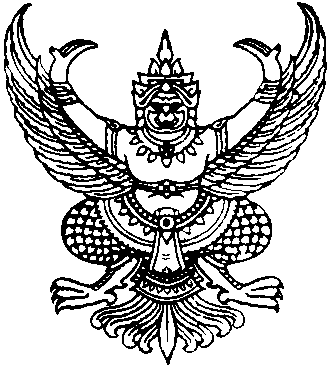       ประกาศองค์การบริหารส่วนตำบลสองแพรกเรื่อง ประกาศกำหนดตำแหน่ง ระดับตำแหน่ง และเลขที่ตำแหน่งพนักงานส่วนตำบลและพนักงานจ้าง	อาศัยอำนาจตามความในมาตรา 15 และมาตรา 25 วรรคท้าย แห่งพระราชบัญญัติระเบียบบริหารงานบุคคลส่วนท้องถิ่น พ.ศ. 2542 ประกอบกับข้อ 13 ของประกาศคณะกรรมการพนักงานส่วนตำบลจังหวัดสุราษฎร์ธานี ราษฎร์ธานี21  สิงหาคม  2545ังารส่วนตำบลเรื่อง หลักเกณฑ์และเงื่อนไขเกี่ยวกับการบริหารงานบุคคลขององค์การบริหารส่วนตำบล พ.ศ. 2546 แก้ไขเพิ่มเติมถึง (ฉบับที่ 37) พ.ศ. 2559 ข้อ 12 ของประกาศคณะกรรมการพนักงานส่วนตำบลจังหวัดสุราษฎร์ธานี เรื่อง กำหนดหลักเกณฑ์เกี่ยวกับพนักงานจ้างขององค์การบริหารส่วนตำบล พ.ศ. 2547 แก้ไขเพิ่มเติมถึง (ฉบับที่ 6) พ.ศ. 2559 และมติคณะกรรมการพนักงานส่วนตำบลจังหวัดสุราษฎร์ธานี  ในการประชุมครั้งที่ 5/2564 เมื่อวันที่ 25 เดือน พฤษภาคม พ.ศ. 2564 จึงประกาศกำหนดตำแหน่งและระดับตำแหน่งพนักงานส่วนตำบลและพนักงานจ้าง องค์การบริหารส่วนตำบลสองแพรก โดยให้มีผลตั้งแต่วันที่ 25 เดือน พฤษภาคม พ.ศ. 2564 เป็นต้นไป ดังนี้ประกาศ  ณ  วันที่        เดือน มิถุนายน พ.ศ. 2564                                                                  (นายสำเริง   อุณห์ไวทยะ)                                นายกองค์การบริหารส่วนตำบลสองแพรกที่ตำแหน่งประเภทตำแหน่งระดับจำนวนอัตราเลขที่ตำแหน่งหมายเหตุ1ปลัดองค์การบริหารส่วนตำบล(นักบริหารงานท้องถิ่น)บริหารท้องถิ่นกลาง167-3-00-1101-001    ว่าง2รองปลัดองค์การบริหารส่วนตำบล(นักบริหารงานท้องถิ่น)บริหารท้องถิ่นต้น167-3-00-1101-002สำนักปลัด อบต. (01)พนักงานส่วนตำบล3หัวหน้าสำนักปลัด(นักบริหารงานทั่วไป)อำนวยการท้องถิ่นต้น167-3-01-2101-0014นักทรัพยากรบุคคลวิชาการปก./ชก.167-3-01-3102-0015นักวิเคราะห์นโยบายและแผนวิชาการปก./ชก.167-3-01-3103-0016นิติกรวิชาการปก./ชก.167-3-01-3105-0017นักวิชาการสาธารณสุขวิชาการปก./ชก.167-3-01-3601-0018นักวิชาการศึกษาวิชาการปก./ชก.167-3-01-3803-0019เจ้าพนักงานธุรการทั่วไปปง./ชง.167-3-01-4101-00110เจ้าพนักงานพัฒนาชุมชนทั่วไปปง./ชง.167-3-01-4801-00111เจ้าพนักงานป้องกันและบรรเทาสาธารณภัยทั่วไปปง./ชง.167-3-01-4805-001ว่างที่ตำแหน่งประเภทตำแหน่งระดับจำนวนอัตราเลขที่ตำแหน่งหมายเหตุ12ครูวิชาการคศ.2167-3-01-6600-13813ครูวิชาการคศ.2167-3-01-6600-13914ครูวิชาการคศ.2167-3-01-6600-14015ครูวิชาการคศ.2167-3-01-6600-14116ครูวิชาการคศ.2167-3-01-6600-14217ครูวิชาการคศ.1167-3-01-6600-14318ครูวิชาการคศ.1167-3-01-6600-14419ครูวิชาการคศ.1167-3-01-6600-145ว่างพนักงานจ้างพนักงานจ้างตามภารกิจ20พนักงานขับเครื่องจักรกลขนาดหนักผู้มีทักษะ-1-21พนักงานขับเครื่องจักรกลขนาดเบาผู้มีทักษะ-1-22ผู้ช่วยเจ้าพนักงานธุรการผู้มีคุณวุฒิ-1-23ผู้ช่วยเจ้าพนักงานพัฒนาชุมชนผู้มีคุณวุฒิ-1-24ผู้ช่วยครูผู้ดูแลเด็กผู้มีคุณวุฒิ-1-25ผู้ดูแลเด็ก (ผู้มีทักษะ)ผู้มีทักษะ-3-พนักงานจ้างทั่วไป26นักการ--1-27คนงานประจำรถขยะ       --1-28พนักงานดับเพลิง--2-29ผู้ดูแลเด็ก--1-30พนักงานขับรถยนต์--1-กองคลัง (04)พนักงานส่วนตำบล31ผู้อำนวยการกองคลัง(นักบริหารงานการคลัง)อำนวยการท้องถิ่นต้น167-3-04-2102-001ว่าง32นักวิชาการเงินและบัญชีวิชาการปก./ชก.167-3-04-3201-00133นักวิชาการจัดเก็บรายได้วิชาการปก./ชก.167-3-04-3203-00134เจ้าพนักงานพัสดุทั่วไปปง./ชง.167-3-04-4203-001พนักงานจ้างพนักงานจ้างตามภารกิจ35ผู้ช่วยเจ้าพนักงานธุรการผู้มีคุณวุฒิ-1-36ผู้ช่วยเจ้าพนักงานจัดเก็บรายได้ผู้มีคุณวุฒิ-1-37ผู้ช่วยเจ้าพนักงานพัสดุผู้มีคุณวุฒิ-1-38ผู้ช่วยเจ้าพนักงานการเงินและบัญชีผู้มีคุณวุฒิ-1-39ผู้ช่วยนายช่างสำรวจผู้มีคุณวุฒิ-1-ว่างที่ตำแหน่งประเภทตำแหน่งระดับจำนวนอัตราเลขที่ตำแหน่งหมายเหตุพนักงานจ้างทั่วไป40คนงานทั่วไป--1-กองช่าง (05)พนักงานส่วนตำบล41ผู้อำนวยการกองช่าง(นักบริหารงานช่าง)อำนวยการท้องถิ่นต้น167-3-05-2103-001ว่าง42นายช่างโยธาทั่วไปปง./ชง.167-3-05-4701-001ว่าง43นายช่างโยธาทั่วไปปง./ชง.167-3-05-4701-002ว่าง44เจ้าพนักงานประปาทั่วไปปง./ชง.167-3-05-4707-001ว่างพนักงานจ้างพนักงานจ้างตามภารกิจ45ผู้ช่วยนายช่างโยธาผู้มีคุณวุฒิ-1-46ผู้ช่วยเจ้าพนักงานประปาผู้มีคุณวุฒิ-1-47ผู้ช่วยเจ้าพนักงานธุรการผู้มีคุณวุฒิ-1-หน่วยตรวจสอบภายใน (12)พนักงานส่วนตำบล48นักวิชาการตรวจสอบภายในวิชาการปก./ชก.167-3-12-3205-001ว่าง